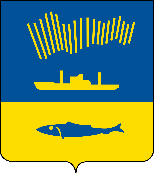 АДМИНИСТРАЦИЯ ГОРОДА МУРМАНСКАП О С Т А Н О В Л Е Н И Е                                                                                                                           № В соответствии со статьей 179 Бюджетного кодекса Российской Федерации, Федеральным законом от 06.10.2003 № 131-ФЗ «Об общих принципах организации местного самоуправления в Российской Федерации», Уставом муниципального образования город Мурманск, решением Совета депутатов города Мурманска от 13.12.2018 № 52-907 «О бюджете муниципального образования город Мурманск на 2019 год и на плановый период 2020 и 2021 годов», постановлением администрации города Мурманска от 21.08.2013 № 2143 «Об утверждении Порядка разработки, реализации и оценки эффективности муниципальных программ города Мурманска» и в целях повышения эффективности и результативности расходования бюджетных средств п о с т а н о в л я ю: 1. Внести в приложение к постановлению администрации города Мурманска от 13.11.2017 № 3605 «Об утверждении муниципальной программы города Мурманска «Жилищно-коммунальное хозяйство» на 2018 - 2024 годы» (в ред. постановлений от 16.05.2018 № 1363, от 23.08.2018 № 2739,                                от 12.11.2018 № 3902, от 17.12.2018 № 4380, от 18.12.2018 № 4401,                    от 02.09.2019 № 2938, от 28.11.2019 № 3954) следующие изменения:1.1. В таблице раздела «Паспорт муниципальной программы»:1.1.1. В строке  «Объемы и источники финансирования программы»:- число «3 220 119,9» заменить числом «3 212 457,6»;- число «2 869 753,4» заменить числом «2 862 091,1»;- число «513 411,9» заменить числом «510 049,6»;- число «380 654,1» заменить числом «376 354,1».1.1.2. В строке «Ожидаемые конечные результаты реализации программы»:- число «7» заменить числом «6»; - число «34,8» заменить числом «33,5»;- число «64,4» заменить числом «67,0».1.2. В разделе I «Подпрограмма «Ремонт элементов благоустройства города Мурманска» на 2018 – 2024 годы»:1.2.1. В таблице подраздела «Паспорт подпрограммы»: - в строке «Финансовое обеспечение подпрограммы»:а) число «59 441,2» заменить числом «55 441,2»;б) слова «2019 год – МБ 4 000,0 тыс. руб.;» заменить словами «2019 год – МБ 0,0 тыс. руб.;»;- в строке «Ожидаемые конечные результаты реализации подпрограммы» число «7» заменить числом «6».1.2.2. В столбце 7 таблицы подраздела 2 «Основные цели и задачи подпрограммы, целевые показатели (индикаторы) реализации подпрограммы» число «1» заменить числом «0».1.2.3. В подразделе 3 «Перечень основных мероприятий подпрограммы»:- пункт 3.1 «Перечень основных мероприятий подпрограммы на 2018 – 2021 годы» изложить в новой редакции согласно приложению № 1 к настоящему постановлению;- в таблице пункта «Детализация основных мероприятий подпрограммы»:а) строку 2 исключить; б) строки 3-7 считать строками 2-6 соответственно.1.2.4. В таблице подраздела 4 «Обоснование ресурсного обеспечения подпрограммы»: - число «59 441,2» заменить числом «55 441,2»;- в столбце 4 число «4 000,0» заменить числом «0,0».1.2.5. В подразделе 5 «Оценка эффективности подпрограммы, рисков ее реализации» число «7» заменить числом «6».1.3. В разделе II «Подпрограмма «Энергосбережение и повышение энергетической эффективности на территории муниципального образования город Мурманск» на 2018 – 2024 годы»:1.3.1. В таблице подраздела «Паспорт подпрограммы»: - в строке «Финансовое обеспечение подпрограммы»:а) число «393 985,0» заменить числом «392 026,2»;б) число «43 985,0» заменить числом «42 026,2»;в) число «3 438,8» заменить числом «1 480,0».- в строке «Ожидаемые конечные результаты реализации подпрограммы»:а) число «34,8» заменить числом «33,5»;б) число «64,4» заменить числом «67,0».1.3.2. Таблицу подраздела 2 «Основные цели и задачи подпрограммы, целевые показатели (индикаторы) реализации подпрограммы» изложить в новой редакции согласно приложению № 2 к настоящему постановлению.1.3.3. Пункт 3.1 «Перечень основных мероприятий подпрограммы на 2018 - 2021 годы» подраздела 3 «Перечень основных мероприятий подпрограммы» изложить в новой редакции согласно приложению № 3 к настоящему постановлению.1.3.4. В подразделе 4 «Обоснование ресурсного обеспечения подпрограммы»:- число «393 985,0» заменить числом «392 026,2»;- таблицу изложить в новой редакции согласно приложению № 4 к настоящему постановлению. 1.4. В разделе III «Подпрограмма «Подготовка объектов жилищно-коммунального хозяйства муниципального образования город Мурманск к работе в осенне-зимний период» на 2018 – 2024 годы»:1.4.1. В таблице подраздела «Паспорт подпрограммы» в строке «Финансовое обеспечение подпрограммы»:- число «103 271,4» заменить числом «101 510,2»;- число «5 233,7» заменить числом «4 272,5»;- число «41 141,6» заменить числом «40 341,6»;1.4.2. В подразделе 3 «Перечень основных мероприятий подпрограммы»:- пункт 3.1 «Перечень основных мероприятий подпрограммы на 2018 – 2021 годы» изложить в новой редакции согласно приложению № 5 к настоящему постановлению;- пункт «Детализация направлений расходов на 2018 – 2024 годы» изложить в новой редакции согласно приложению № 6 к настоящему постановлению;1.4.3. В таблице подраздела 4 «Обоснование ресурсного обеспечения подпрограммы»: - число «103 271,4» заменить числом «101 510,2»;- число «5 233,7» заменить числом «4 272,5»;- число «41 141,6» заменить числом «40 341,6».1.5. В разделе IV «Подпрограмма «Капитальный и текущий ремонт объектов муниципальной собственности города Мурманска» на 2018 – 2024 годы»:1.5.1. В таблице подраздела «Паспорт подпрограммы» в строке «Финансовое обеспечение подпрограммы»: - число «1 304 533,1» заменить числом «1 307 003,4»;- число «300 868,4» заменить числом «306 838,7»;- число «140 435,7» заменить числом «136 935,7».1.5.2. В подразделе 3 «Перечень основных мероприятий подпрограммы»:- пункт 3.1 «Перечень основных мероприятий подпрограммы на 2018 – 2021 годы» изложить в новой редакции согласно приложению № 7 к настоящему постановлению;- пункт «Детализация направлений расходов на 2018 – 2024 годы» изложить в новой редакции согласно приложению № 8 к настоящему постановлению;1.5.3. В таблице подраздела 4 «Обоснование ресурсного обеспечения подпрограммы»: - число «1 304 533,1» заменить числом «1 307 003,4»;- число «300 868,4» заменить числом «306 838,7»;- число «140 435,7» заменить числом «136 935,7».1.6. В разделе V «Подпрограмма «Стимулирование и поддержка инициатив граждан по управлению многоквартирными домами на территории муниципального образования город Мурманск» на 2018 – 2024 годы»:1.6.1. В таблице подраздела «Паспорт подпрограммы» в строке «Финансовое обеспечение подпрограммы»: - число «1 535,0» заменить числом «1 558,0»;- число «279,0» заменить числом «302,0».1.6.2. В подразделе 3 «Перечень основных мероприятий подпрограммы»:- пункт 3.1 «Перечень основных мероприятий подпрограммы на 2018 – 2021 годы» изложить в новой редакции согласно приложению № 9 к настоящему постановлению;- пункт «Детализация направлений расходов на 2018 – 2024 годы» изложить в новой редакции согласно приложению № 10 к настоящему постановлению.1.6.3. В таблице подраздела 4 «Обоснование ресурсного обеспечения подпрограммы»:- число «1 535,0» заменить числом «1 558,0»;- число «279,0» заменить числом «302,0».1.7. В разделе VI «Подпрограмма «Представление интересов муниципального образования город Мурманск как собственника жилых помещений» на 2018 – 2024 годы»:1.7.1. В таблице подраздела «Паспорт подпрограммы» в строке «Финансовое обеспечение подпрограммы»: - число «996 777,4» заменить числом «993 456,3»;- число «145 332,1» заменить числом «142 011,0».1.7.2. В таблице подраздела 2 «Основные цели и задачи подпрограммы, целевые показатели (индикаторы) реализации подпрограммы»: - в столбце 7 строки 1.1. число «2000» заменить числом «2006»;- в строке 2.1:а) в столбце 7 число «13» заменить числом «9»;б) в столбцах 8-9 число «13» заменить числом «14».1.7.3. В подразделе 3 «Перечень основных мероприятий подпрограммы»:- пункт 3.1 «Перечень основных мероприятий подпрограммы на 2018 – 2021 годы» изложить в новой редакции согласно приложению № 11 к настоящему постановлению;- пункт «Детализация направлений расходов на 2018 – 2024 годы» изложить в новой редакции согласно приложению № 12 к настоящему постановлению.1.7.4. В таблице подраздела 4 «Обоснование ресурсного обеспечения подпрограммы»: - число «996 777,4» заменить числом «993 456,3»;- число «145 332,1» заменить числом «142 011,0».1.8. В разделе VII «Аналитическая ведомственная целевая программа «Обеспечение деятельности комитета по жилищной политике администрации города Мурманска» на 2018 – 2024 годы»:1.8.1. В таблице подраздела «Паспорт АВЦП» в строке «Финансовое обеспечение АВЦП»: - число «288 080,6» заменить числом «290 264,3»;- число «287 714,1» заменить числом «289 897,8»;- число «42 439,2» заменить числом «44 622,9».1.8.2. Пункт 3.1 «Перечень основных мероприятий на 2018-2021 годы»  подраздела 3 «Перечень основных мероприятий» изложить в новой редакции согласно приложению № 13 к настоящему постановлению.1.9. В разделе VIII «Аналитическая ведомственная целевая программа «Обеспечение деятельности комитета по строительству администрации города Мурманска» на 2019 – 2024 годы»:1.9.1. В таблице подраздела «Паспорт АВЦП» в строке «Финансовое обеспечение АВЦП»: - число «72 496,2» заменить числом «71 198,0»;- число «11 820,7» заменить числом «10 522,5».1.9.2. Пункт 3.1 «Перечень основных мероприятий АВЦП на 2019-2021 годы» подраздела 3 «Перечень основных мероприятий АВЦП на 2019-2024 годы» изложить в новой редакции согласно приложению № 14 к настоящему постановлению.2. Отделу информационно-технического обеспечения и защиты информации администрации города Мурманска (Кузьмин А.Н.) разместить настоящее постановление с приложениями на официальном сайте администрации города Мурманска в сети Интернет.3. Редакции газеты «Вечерний Мурманск» (Хабаров В.А.) опубликовать настоящее постановление с приложениями.4. Настоящее постановление вступает в силу со дня официального опубликования и распространяется на правоотношения, возникшие с 04.12.2019.5. Контроль за выполнением настоящего постановления возложить на заместителя главы администрации города Мурманска Доцник В.А.Временно исполняющий полномочия главы администрации города Мурманска                                                                           А.Г. Лыженков